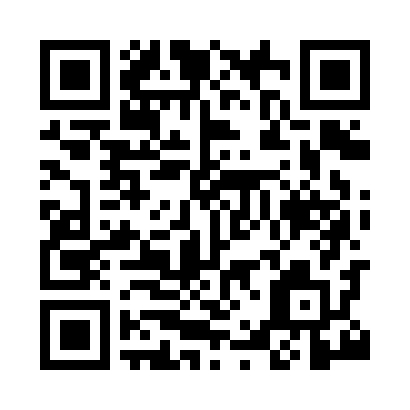 Prayer times for Brislington, Bristol, UKWed 1 May 2024 - Fri 31 May 2024High Latitude Method: Angle Based RulePrayer Calculation Method: Islamic Society of North AmericaAsar Calculation Method: HanafiPrayer times provided by https://www.salahtimes.comDateDayFajrSunriseDhuhrAsrMaghribIsha1Wed3:455:411:076:148:3410:312Thu3:435:401:076:158:3610:333Fri3:405:381:076:168:3710:364Sat3:375:361:076:178:3910:395Sun3:345:341:076:188:4010:416Mon3:315:321:076:198:4210:447Tue3:285:311:076:208:4410:478Wed3:255:291:076:218:4510:509Thu3:225:271:076:228:4710:5310Fri3:195:261:076:238:4810:5511Sat3:165:241:076:248:5010:5812Sun3:155:231:076:258:5110:5913Mon3:145:211:076:268:5311:0014Tue3:135:201:076:278:5411:0115Wed3:125:181:076:288:5611:0116Thu3:125:171:076:288:5711:0217Fri3:115:151:076:298:5911:0318Sat3:105:141:076:309:0011:0419Sun3:105:121:076:319:0211:0420Mon3:095:111:076:329:0311:0521Tue3:095:101:076:339:0411:0622Wed3:085:091:076:339:0611:0723Thu3:075:081:076:349:0711:0724Fri3:075:061:076:359:0811:0825Sat3:065:051:076:369:1011:0926Sun3:065:041:076:379:1111:0927Mon3:055:031:076:379:1211:1028Tue3:055:021:086:389:1311:1129Wed3:055:011:086:399:1511:1130Thu3:045:001:086:399:1611:1231Fri3:045:001:086:409:1711:13